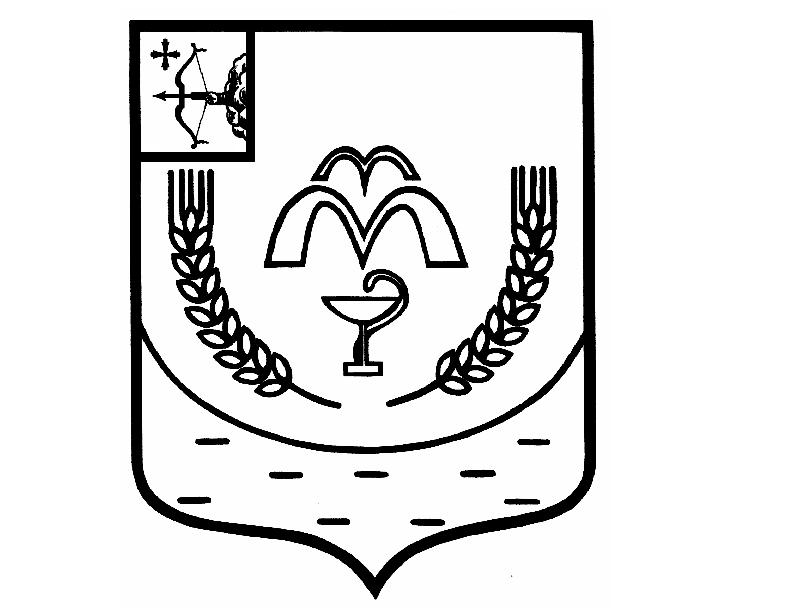 КУМЕНСКАЯ РАЙОННАЯ ДУМАШЕСТОГО СОЗЫВАРЕШЕНИЕот 04.07.2023 № 18/113пгт КумёныОб утверждении Порядка расчета и возврата сумм инициативных платежей, подлежащих возврату лицам (в том числе организациям), осуществившим их перечисление в бюджет муниципального образования Куменский муниципальный район Кировской областиВ соответствии с пунктом 3 статьи 56.1 Федерального закона Кировской области от 06.10.2003 № 131-ФЗ «Об общих принципах организации местного самоуправления в Российской Федерации», Уставом муниципального образования Куменский муниципальный район Кировской области, Куменская районная Дума РЕШИЛА:1. Утвердить Порядок расчета и возврата сумм инициативных платежей, подлежащих возврату лицам (в том числе организациям), осуществившим их перечисление в бюджет муниципального образования Куменский муниципальный район Кировской области. Прилагается.2. Опубликовать настоящее решение в Информационном бюллетене Куменской районной Думы.3. Настоящее решение вступает в силу в соответствии с действующим законодательством.ПредседательКуменской районной Думы       А.А. МашковцеваГлава Куменского района          И.Н. ШемпелевПриложение  к решению Куменской  районной Думы от 04.07.2023 №  18/113Порядка расчета и возврата сумм инициативных платежей, подлежащих возврату лицам (в том числе организациям), осуществившим их перечисление в бюджет муниципального образования Куменский муниципальный район Кировской области1. Настоящий Порядок разработан в соответствии с пунктом 3 статьи 56.1 Федерального закона от 06.10.2003 № 131-ФЗ «Об общих принципах организации местного самоуправления в Российской Федерации».2. Настоящий Порядок определяет сроки и процедуры расчета и возврата сумм инициативных платежей, уплачиваемых на добровольной основе физическими лицами, индивидуальными предпринимателями и юридическими лицами (далее – физические и юридические лица) и зачисляемых в бюджет муниципального образования Куменский муниципальный район Кировской области (далее – бюджет Куменского муниципального района) в соответствии с Бюджетным кодексом Российской Федерации в целях реализации конкретных инициативных проектов (далее – проект).3. В случае если проект не был реализован, инициативные платежи подлежат возврату физическим и юридическим лицам, осуществившим их перечисление в бюджет Куменского муниципального района. Размер инициативного платежа, подлежащего возврату, в указанном случае равен сумме внесенного плательщиком инициативного платежа.4. В случае образования по итогам реализации проекта остатка инициативных платежей, не использованных в целях реализации проекта, остаток средств может быть направлен на реализацию необходимых, дополнительных мероприятий в рамках инициативных проектов реализуемых на территории Куменского муниципального района.5. В течение 30 дней со дня завершения реализации проекта бухгалтерия администрации Куменского района, осуществляющая учет инициативных платежей по проекту (далее – бухгалтерия), производит расчет остатка инициативных платежей, не использованных в целях реализации проекта, и направляет куратору Проекта по поддержке местных инициатив уведомление об образовании остатка (далее - уведомление) по форме согласно приложению 1 к настоящему Порядку.6. В случае если проект не был реализован, бухгалтерия не позднее 1 апреля года, следующего за годом реализации проекта, направляет куратору Проекта по поддержке местных инициатив уведомление.7. В уведомлении должны содержаться сведения о сумме инициативных платежей, подлежащих возврату, и о праве физических и юридических лиц подать заявление об их возврате.8. Для осуществления возврата инициативных платежей физические и юридические лица представляют заявление о возврате инициативных платежей (далее – заявление) в администрацию Куменского района Кировской области (далее – администрация района) по форме согласно приложению 2 к настоящему Порядку.9. Заявление должно содержать:1) полное фирменное или сокращенное фирменное наименование, юридический и почтовый адрес, ИНН – для юридических лиц;2) фамилию, имя, отчество (последнее – при наличии), данные документа, удостоверяющего личность (серия, номер, кем и когда выдан), адрес места жительства – для физических лиц;3) причины возврата инициативных платежей с указанием конкретного проекта;4) полные банковские реквизиты заявителя для перечисления денежных средств.10. К заявлению прилагаются:- для физических лиц - копия ведомости приема (поступления) инициативных платежей, заверенная куратором Проекта по поддержке местных инициатив;- для индивидуальных предпринимателей и юридических лиц - копия платежного поручения.11. Бухгалтерия в течение 20 рабочих дней со дня поступления заявления производит возврат инициативных платежей.12. Заявление может быть подано физическим или юридическим лицом в течение трех лет, начиная с 1 января года, следующего за годом реализации проекта.__________________Приложение 1к Порядку расчета и возврата сумм инициативных платежей, подлежащих возврату лицам (в том числе организациям), осуществившим их перечисление в бюджет муниципального образования Куменский муниципальный район на реализацию инициативного проекта _____________________________________(Ф.И.О. лица (наименование юридического лица), перечислившего инициативный платеж)_____________________________________                              (адрес)УВЕДОМЛЕНИЕВ соответствии с Порядком расчета и возврата сумм инициативных платежей, подлежащих возврату лицам (в том числе организациям), осуществившим их перечисление в бюджет муниципального образования Куменский муниципальный район на реализацию инициативного проекта, утвержденным Куменской районной Думой от ___________ №_______, в рамках реализации инициативного проекта ________________________________________________________________________________________________,(наименование инициативного проекта)срок реализации которого истек ________________________________________,                                                         (дата окончания срока реализации инициативного проекта)в связи с ________________________________________________________________________________________________________________________________,(причина возврата инициативных платежей: проект не реализован по итогам реализации проекта)администрация Куменского района уведомляет Вас о возможности обратиться с заявлением о возврате сумм инициативных платежей, подлежащих возврату, в      размере _____________(________________________________________) рублей,                                                                               (сумма прописью)в срок до «__» _____________ года. Форма заявления прилагается.Глава Куменского района             _______________    ___________________                                                                   (подпись)                  (расшифровка подписи)Приложение 2к Порядку расчета и возврата сумм инициативных платежей, подлежащих возврату лицам (в том числе организациям), осуществившим их перечисление в бюджет муниципального образования Куменский муниципальный район на реализацию инициативного проектаВ администрацию Куменского районаот ___________________________________________________________________(Ф.И.О. лица (наименование юридического лица), перечислившего инициативный платеж)___________________________________(для юридических лиц – юридический адрес)_________________________________________                                                                   (контактный номер телефона)ЗАЯВЛЕНИЕНа основании уведомления администрации Куменского района о возврате инициативных платежей, подлежащих возврату, прошу вернуть сумму инициативных платежей в размере __________________ (___________________________) рублей, подлежащих возврату в рамках                      (сумма прописью)реализации инициативного проекта ___________________________________                                                                   (наименование инициативного проекта)в связи с __________________________________________________________(причина возврата инициативных платежей: проект не реализован либо наличие остатка инициативных платежей по итогам реализации проекта)на следующие реквизиты:Получатель:расчетный счет получателя:________________________________________Банк:___________________________________________________________БИК:____________________________К/счет:___________________________Подпись (расшифровка)«____» ___________ 202__г.Заявление принято «____» ______________202__ г.Должностное лицо,ответственное за прием заявления ________________ ____________________                                                                                  (подпись)              (расшифровка подписи)